Муниципальное бюджетное дошкольное образовательное учреждение«Детский сад №8 «Белоснежка»Консультация для родителей«Роль семейного чтения в формировании интереса у ребёнка к книгам»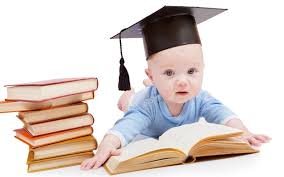 Марченко Наталия Васильевна, воспитательМегион, 2018 годКак заучивать наизусть стихотворения с детьми?Сначала следует прочитать стихотворение.    Выяснить все непонятные слова и выражения.    Снова прочитать стихотворение, но уже выразительно.   Предложить через 2 минуты ребенку повторить его вслух по памяти, при этом помочь ему, не раздражаясь.    Предложить ребенку еще раз представить себе описываемые события и прочитать стихотворение еще раз.    Через несколько часов вновь предложить ребенку прочитать стихотворение.    Перед сном ещё раз предложить прочитать стихотворение.    Утром следующего дня сначала самим прочитать стихотворение выразительно, потом попросить это сделать ребёнка.  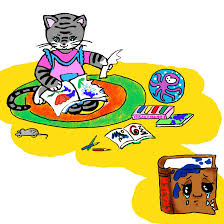 Как  научить ребенка беречь книги?Для этого  необходимо следовать следующим правилам:   Не делать  в книге пометок, надписей, рисунков.    Не читать  во время еды.    Не  загибать листы, пользоваться закладкой.    Класть  книгу только на чистый стол.    Не  разбрасывать книги, хранить их в одном месте.    Своевременно оказывать «скорую помощь» больным книгам.  Какие  вопросы следует задавать ребенку во время рассматривания и чтения книги?«Что  изображено на этой картинке?»    «Посмотри  на картинку и подумай, какой рассказ можно по ней составить».    «О чём,  глядя на картинку, захотелось тебе рассказать в первую очередь, о чём –  подробно?»    «Чем  развеселила, огорчила или удивила она тебя?»    «Чем ты  закончишь рассказ по ней?»    «Какие  слова (имеются ввиду эпитеты, сравнения) нужно припомнить, чтобы рассказ  получился интересным?»    Предложить ситуацию: «Я начну рассказ, а ты продолжи. А теперь ты начни, а я –  продолжу. Какую ты мне поставишь оценку и почему?» Как  обсуждать с ребенком прочитанное произведение?Выясните  перед чтением или во время чтения трудные для ребенка слова.    Спросите,  понравилось ли произведение? Чем?    Что  нового, интересного он узнал во время чтения?    Попросите  ребенка рассказать о главном герое, главном событии рассказа, сказки,  стихотворения.    Как  описана природа в книге?    Какие  слова и выражения ему запомнились?    Чему  научила его книга?    Предложите ребенку нарисовать картинку к понравившемуся эпизоду. Выучите  отрывок, изображая голосом персонажей произведения. Если Вы  решили купить своему ребёнку новую книгу.При выборе  книг для своего ребенка обратите внимание на следующие их качества:  как книга иллюстрирована. Дети любят смотреть картинки не меньше, чем слушать. Они ценят красоту, юмор и  фантазию. Избегайте книг, где стиль рисунков слишком деловой илиупрощенный; соответствует ли книга  способностям ребенка как слушателя. Не судите по возрасту, а выбирайте истории достаточно сложные, чтобы завладеть вниманием ребенка, но притом достаточно простые, чтобы он мог следить за развитием событий; та ли это книга, которая понравилась именно вашему ребенку. Не слишком обращайте внимание на ее учебную ценность. Любая история, которая ребенку нравится, будет в этом смысле ценной; обладает ли книга силой эмоционального воздействия. Хотя детям нравятся и те книги, которые просто одержат информацию, на долгое время для ребенка любимыми остаются такие, которые близки ему эмоционально; хорошо ли книга написана. Дети прислушиваются к звучанию речи, а не только к ее значению; нравится ли книга вам. Если вы считаете то, что больше нравится вам самим, есть большое основание ожидать, что это понравится ребенку. Как  обращается с книгой Ваш ребенок?  По тому, как  выглядят книги, принадлежащие в доме ребенку, вы можете судить о том, достаточное  ли внимание вы уделяете привитию сыну или дочери навыков обращения с книгой.  Обратите внимание, придерживается ли ваш ребенок следующих правил обращения с  книгой:  прежде чем взять книгу, проверь, чистые ли у тебя руки; книгу читают и рассматривают за столом; бери книгу: не пачкай ее, не заминай страницы, правильно их перелистывай, не смачивай палец слюной. не играй с книгой, она от этого портится; после того, как посмотрел и прочитал книгу, не забудь положить ее на место; правильно храни книгу в специально отведенном для нее месте - в книжном шкафу или на полке, а не среди       игрушек; если заметил, что книга не в порядке (порвалась или отклеилась обложка, выпала страница), почини ее сам       или с помощью взрослого. 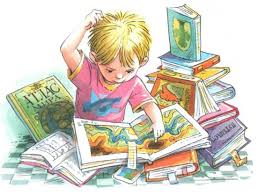 Десять  "почему" детям необходимо читатьБлагодаря чтению развивается       речь ребенка и увеличивается его словарный запас. Книга учит маленького       человека выражать свои мысли и понимать сказанное другими людьми. Чтение развивает мышление. Из       книг ребенок учится абстрактным понятиям и расширяет горизонты своего       мира. Книга объясняет ему жизнь и помогает увидеть связь одного явления с       другим. Работа с книгой стимулирует творческое воображение, позволяет работать фантазии и учит детей мыслить       образами.  Чтение развивает познавательные интересы и расширяет кругозор. Из книг и периодики ребенок узнает о других       странах и другом образе жизни, о природе, технике, истории и обо всем, что       его интересует. Книги помогают ребенку познать самого себя. Для чувства собственного достоинства очень важно знать, что       другие люди думают, чувствуют и реагируют так же, как он. Книги помогают детям понять других. Читая книги, написанные писателями других культур и других эпох, и, видя, что их мысли и чувства похожи на наши, дети лучше понимают их и       избавляются от предрассудков.  Хорошую детскую книжку можно читать ребенку вслух. Процесс совместного чтения способствует духовному       общению родителей и детей, установлению взаимопонимания, близости,  доверительности. Книга объединяет поколения. Книги – помощники родителей в       решении воспитательных задач. Они учат детей этике, заставляют размышлять       о добре и зле, развивают способность к сопереживанию, помогают научиться       входить в положение других людей. Книги придают силы и вдохновение. Они увлекают и развлекают. Они заставляют детей и взрослых смеяться и плакать. Они сокращают одиночество, приносят утешение и       указывают выход из трудного положения. Чтение - самое доступное и       полезное для интеллектуального и эмоционально-психического развития       ребенка занятие. Книгу можно брать с собой, куда угодно. Ее можно       бесплатно взять в библиотеке, и ей не нужна электросеть. 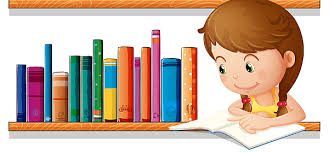 Советы  родителям «Как помочь ребёнку стать читателем»Если  родители всерьез обеспокоены недостаточно заинтересованным отношением ребенка к  чтению, им  пригодиться эти советы. Вот  некоторые из них:Наслаждайтесь чтением сами и выработайте у детей отношение к чтению как к удовольствию. Пусть дети видят, как вы сами читаете с удовольствием: цитируйте, смейтесь, заучивайте отрывки, делитесь  прочитанным и т.п. Показывайте, что вы цените чтение: покупайте книги, дарите их сами и получайте в качестве подарков. Пусть дети сами выбирают себе книги и журналы (в библиотеке, книжном магазине и т.п.). На видном месте дома повесьте список, где будет отражен прогресс ребенка в чтении (сколько книг       прочитано и за какой срок). Выделите дома специальное место для чтения (укромный уголок с полками и т.п.). В доме должна быть детская библиотечка. Собирайте книги на темы, которые вдохновят детей еще что-то прочитать об этом (например, книги о динозаврах или космических путешествиях). Предложите детям до или после просмотра фильма прочитать книгу, по которой поставлен фильм. По очереди читайте друг другу рассказы или смешные истории. Развлекайте себя сами вместо того, чтобы смотреть телевизор. Поощряйте дружбу ребенка с детьми, которые любят читать. Разгадывайте с детьми кроссворды и дарите их им. Поощряйте чтение детей вслух, когда это только возможно, чтобы развить их навык и уверенность в себе. Почаще спрашивайте мнение детей о книгах, которые они читают. Поощряйте чтение любых материалов периодической печати: даже гороскопов, комиксов, обзоров телесериалов — пусть дети читают все что угодно! Детям лучше читать короткие рассказы, а не большие произведения: тогда у них появляется ощущение законченности и удовлетворения. Пусть дети каждый вечер читают в постели, перед тем как уснуть. 